ЈАВНИ ПОЗИВ - СИСТЕМАТСКА ЗАМЈЕНА/УСПОСТАВА ЗЕМЉИШНЕ КЊИГЕ ПО ПОДАЦИМА НОВОГ КАТАСТАРСКОГ ПРЕМЈЕРА29.05.2022 14:19ЈАВНИ ПОЗИВ           Обавјештавају се грађани и правна лица да су на дијелу подручја Федерације Босне и Херцеговине покренуте активности на припреми података и изради документације за систематску замјену/успоставу земљишне књиге по подацима новог катастарског премјера.Наведене активности се проводе темељем Споразума о зајму - Пројект регистрације некретнина, додатно финансирање - између Босне и Херцеговине и Међународне Банке за обнову и развој - ИБРД (у даљем тексту: „Банка“) који је потписан 02. српња 2020. године, те Одлуке о ратификацији споразума о зајму („Службени гласник БиХ“, Међународни уговори бр. 19/20 од 19. просинца 2020. године), а све у циљу пружања подршке успостави и замјени земљишне књиге, и развоју одрживог сустава регистрације некретнина са усаглашеним евиденцијама катастра и земљишне књиге у Федерацији БиХ. Пројектним активностима управља Федерална управа за геодетске и имовинско-правне послове.У току припреме за покретање поступка замјене/успоставе земљишне књиге, Федерална управа за геодетске и имовинско-правне послове је са надлежним органима, Јединицама локалне самоуправе (ЈЛС) и Опћинским судовима (ОС), потписала Споразуме којим су регулисани међусобни односи и обавезе који се односе на активности ажурирања података о некретнинама и замјену/успоставу земљишне књиге у 2. фази Пројекта. Након потписивања наведених Споразума, проведен је тендерски поступак и Федерална управа за геодетске и имовинско-правне послове је са најповољнијим понуђачем закључила уговор о извођењу радова на припреми података и изради потребне документације (пријавних листова за парцеле и диобних планова за зграде) неопходне за замјену/успоставу земљишне књиге за наведене катастарске опћине.У склопу ових активности, а ради преноса уписа о етажним јединицама из Књиге положених уговора у земљишну књигу, обавеза извођача радова је да изради пријавне листове за парцеле и диобне планове етажирања зграда на подручју катастарске опћине. У том смислу, извођач је овлаштен да након идентифицирања некретнина које се налазе на подручју предметних катастарских опћина изради потребну техничку документацију која ће се након прегледа и овјере исте од стране надлежних опћинских служби предати у опћински суд, након чега ће се код надлежног земљишнокњижног уреда по службеној дужности покренути поступак замјене/успоставе земљишне књиге на подацима новог катастарског премјера.Стога, позивамо сва физичка и правна лица са подручја катастарских опћина датих у наставку овог текста, да овлаштеном извођачу омогуће приступ и доставе документацију потребну за ажурирање евиденција о некретнинама у катастру и земљишној књизи, те на тај начин региструју своје некретнине и упишу права на некретнинама без додатних трошкова и плаћања судских такси.Некретнине и права на некретнинама које се не регистрирају и упишу у оквиру ове, систематске успоставе/замјене земљишне књиге, ће се у складу са законом регулисати по појединачном захтјеву и на терет заинтересираних странака.За све додатне информације на располагању је Јединица за имплементацију Пројекта регистрације некретнина, додатно финансирање при Федералној управи за геодетске и имовинско – правне послове са контакт информацијама:рерп_фбих@фгу.цом.ба+387 33 586 064Попис Опћинских судова ЈЛС и катастарских опћина на којима се реализује Пројект: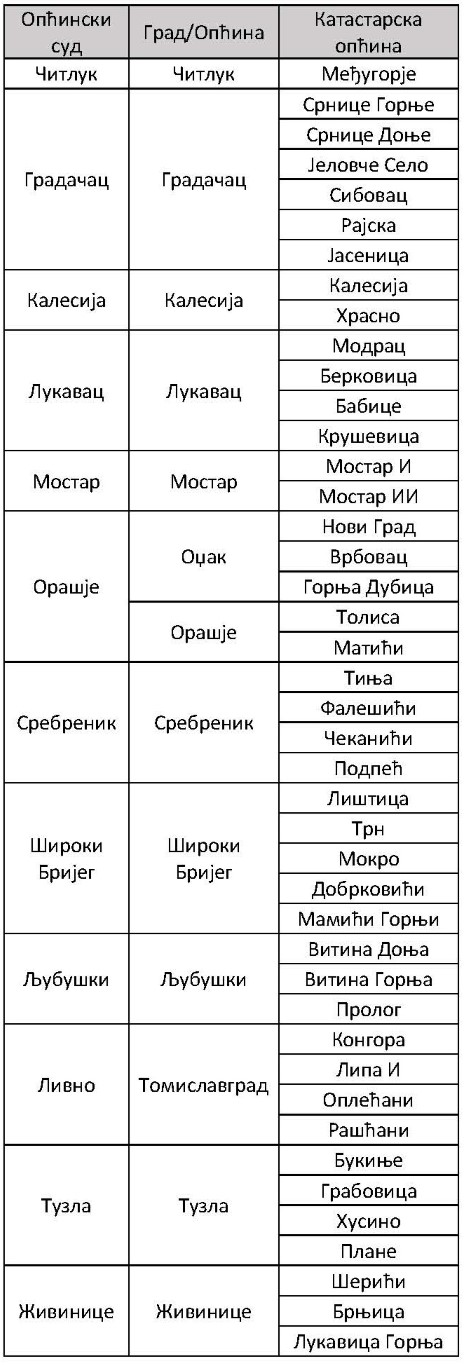 